Western Australia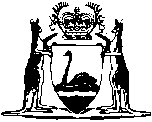 GOVERNMENT RAILWAYS ACT 1904Government Railways By-laws — By-law 83
(Regulations and Charges for the Hire of Mooring Springs)		These by-laws were repealed by the Government Railways Amendment and Repeal By-laws 2003 bl. 3 as at 12 Dec 2003 (see Gazette 12 Dec 2003 p. 5042).Western AustraliaGovernment Railways By-laws — By-law 83
(Regulations and Charges for the Hire of Mooring Springs)Contents83.	Regulations and Charges for the Hire of Mooring Springs	1Notes	Compilation table	1Western AustraliaGOVERNMENT RAILWAYS ACT 1904WESTERN AUSTRALIAN GOVERNMENT RAILWAYSGovernment Railways By-laws — By-law 83
(Regulations and Charges for the Hire of Mooring Springs)83.	Regulations and Charges for the Hire of Mooring Springs		All vessels berthing at any of the jetties or wharves under the control of the Commissioner of Railways, at which mooring springs are provided by the Harbour and Light Department shall, for the safe berthing of such vessels, use such mooring springs.		The Officer in charge shall decide the number of springs to be used by any vessel and, should it appear to him necessary at any time, may order additional springs to be used.		The springs will be available on the jetty, from which position the vessel will pick them up, and a receipt for same shall be given by or on behalf of the master of the vessel to the Officer in charge.		The master of the vessel using the springs will be responsible for the laying of the springs and replacing same after use, failing which, the Department shall be empowered to replace same at the expense of the master of the vessel.		No officer or servant of the Department, or other person, unless otherwise directed by the Officer in charge of the jetty, or wharf, or berthing operations, shall be allowed to halt or walk within twelve feet of any bollard, or any other place under the jurisdiction of the Department to which any mooring spring or rope may be made fast.		The Commissioner will not be responsible in regard to persons or vessels for any loss, damage, or accident from whatever cause arising in consequence of the mooring springs being permitted to lie on the jetty.		The Commissioner will not be responsible for any damage done to any vessel, or damage or loss caused by any vessel to any other vessel, thing, or person arising from the defective condition of any spring or springs provided by the Department.		The master, owner, or agent of any vessel using the springs shall be responsible: — 	(a)	for the maintenance of such springs whilst in his or their possession;	(b)	shall replace such springs after use, to the Department in good order and condition;	(c)	shall pay for the damage caused to the springs, from whatever cause arising.		Thirty shillings (30/-) per spring per day or part thereof shall be charged for the use of each spring, and shall be payable to the Harbour and Light Department or its authorised representative by the master, owner, or agent of the vessel, except in the case of vessels using the springs for a period not exceeding twelve hours, when the charge shall be reduced to fifteen shillings (15/-) per spring.		Every vessel when shifting berth shall be responsible for the removal to the new berth of the mooring springs then in use. Should this course not be pursued, however, the vessel in question may be held responsible for replacing the springs in use at the time of shifting berth.	[By-law 83 amended by Gazette 9 December 1927 p.2680.] Notes1.	This is a compilation of Government Railway By-laws — By-law 83 and includes the amendments referred to in the following Table.Compilation tableCitationGazettalCommencementGovernment Railways By-laws — By-law 8323 Sep 1927 p.223723 Sep 19279 Dec 1927 p.2680These by-laws were repealed by the Government Railways Amendment and Repeal By-laws 2003 bl. 3 as at 12 Dec 2003 (see Gazette 12 Dec 2003 p. 5042)These by-laws were repealed by the Government Railways Amendment and Repeal By-laws 2003 bl. 3 as at 12 Dec 2003 (see Gazette 12 Dec 2003 p. 5042)These by-laws were repealed by the Government Railways Amendment and Repeal By-laws 2003 bl. 3 as at 12 Dec 2003 (see Gazette 12 Dec 2003 p. 5042)